MATERIALI SO SNOVI-DELOVNI LIST 2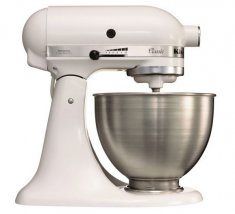 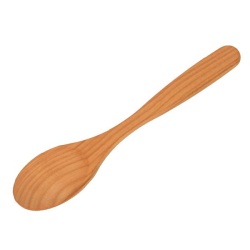 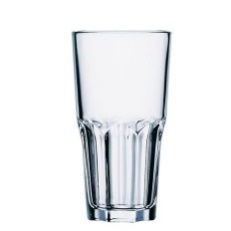 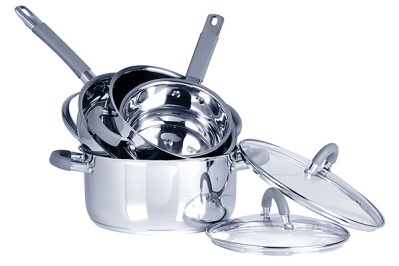 Iz katerih snovi so predmeti v kuhinji? Dopolni preglednico!Iz katerih snovi so predmeti in gradbeni material tvojega stanovanja? Zapiši tudi ali je snov naravna ali pridobljena.Zapiši ali je snov naravna ali pridobljena:PLASTIKA: pridobljenaLES: naravnaSTEKLO: pridobljenaBARVE: pridobljenaPredmetSnov, iz katere je narejenZakaj je narejen iz te snovi?MEŠALNIKJekloNerjaveče, lahko, nanj se ne sprimejo živila.KUHALNICALesLahko, naravno, ne poškoduje posode.KOZARECStekloVidimo kaj pijemo (da ne zaužijemo nevarne snovi), iz stekla se ne sproščajo nevarne snovi (tako kot se iz nekatere plastike na primer).KUHINJSKI  LONECJeklo ali železoŽivila se ne sprimejo, se ne stopi pri kuhanju.Del poslopja, učilniceSnovi, iz katerih so narejeniNaravna ali pridobljena snovSTREHALes, opekaLes – naravna; opeka - pridobljenaPODILesNaravna OKNALes, plastika, stekloLes – naravnaPlastika – pridobljenoSteklo - pridobljenoVRATALes, kovinaLes – naravnaKovina - pridobljenaŠOLSKA KLOPLes, železoLes – naravnaŽelezo - pridobljeno